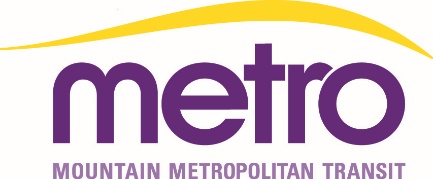 City of Colorado Springs Mountain Metro Bicycle Valet Reservation and Release of Liability AgreementName of Event: _______________________________Date(s) of Event:___________________________Location(s) of Event: ___________________________________________________________________Name of Event Planner: _________________________Phone: ____________ Email:________________Name of Bike Valet Manager: ____________________ Phone: ____________ Email:________________Is this a City Sponsored Event?         Yes             NoFor non-City Sponsored events, a $50.00 refundable deposit is required at the time the bicycle racks are picked up for the event. The deposit will be refunded when all equipment is returned and determined to be in good working condition.A deposit is not required for City Sponsored events. All equipment must be returned within 48 hours after the event ends unless other arrangements have been made. It is the sole responsibility of the event  manager to monitor and police the bicycle parking area, and to monitor and limit access to the bicycle parking area, to prevent theft of or damage to bicycles parked on the Bicycle Valet Racks.“I, (print name)_____________________________, hereby release and discharge Mountain Metropolitan Transit Metro Rides, a municipal department of the City of Colorado Springs, a home rule city and Colorado municipal corporation, its successors, assigns, employees, attorneys, agents, servants and insurers, if any, of and from any and all liability for any and all claims, demands, damages, costs, liabilities, expenses, compensation, reimbursement, attorney’s fees, rights and causes of action, arising or growing out of and by reason of, any and all known or unknown, foreseen and unforeseen injuries sustained by my organization’s use of the Bike Valet program and the consequences thereof, which may now or hereafter result from or which may or will result or will arise out of, directly or indirectly, by my organization’s use of the Bike Valet program, except to the extent of Mountain Metropolitan Transit Metro Ride’s gross negligence or intentional misconduct.I warrant that no promise or agreement not expressed in this release of liability has been made to me; that in executing this release of liability, I am not relying on any statement or representation made by the parties released and I am relying solely on my own judgment.I acknowledge that I have read this release of liability and understand its terms. I affirm that I am authorized to sign this release of liability on behalf of my organization..  PRINT NAME					SIGNATURE				DATE____________________________		______________________________	________________